ПРЕДИСЛОВИЕМеждународный союз электросвязи (МСЭ) является специализированным учреждением Организации Объединенных Наций в области электросвязи. Сектор стандартизации электросвязи МСЭ (МСЭ-Т) – постоянный орган МСЭ. МСЭ-Т отвечает за исследование технических, эксплуатационных и тарифных вопросов и за выпуск Рекомендаций по ним с целью стандартизации электросвязи на всемирной основе.Всемирная ассамблея по стандартизации электросвязи (ВАСЭ), которая проводится каждые четыре года, определяет темы для изучения Исследовательскими комиссиями МСЭ-Т, которые, в свою очередь, разрабатывают Рекомендации по этим темам.  ITU  2013Все права сохранены. Ни одна из частей данной публикации не может быть воспроизведена с помощью каких бы то ни было средств без предварительного письменного разрешения МСЭ.РЕЗОЛЮЦИЯ 29 (Пересм. Дубай, 2012 г.)Альтернативные процедуры вызова в международных сетях электросвязи(Женева, 1996 г.; Монреаль, 2000 г.; Флорианополис, 2004 г.; Йоханнесбург, 2008 г.; Дубай, 2012 г.)Всемирная ассамблея по стандартизации электросвязи (Дубай, 2012 г.),напоминаяа)	принятую Советом на его сессии 1996 года Резолюцию 1099, касающуюся альтернативных процедур вызова в международных сетях электросвязи, в которой Сектору стандартизации электросвязи МСЭ (МСЭ-Т) настоятельно предлагалось как можно скорее разработать соответствующие Рекомендации, касающиеся альтернативных процедур вызова;b)	Резолюцию 22 (Пересм. Хайдарабад, 2010 г.) Всемирной конференции по развитию электросвязи, в частности пункты 1, 2, 3 и 4 раздела решает;с)	Резолюцию 21 (Пересм. Анталия, 2006 г.) Полномочной конференции, касающуюся альтернативных процедур вызова в сетях электросвязи, в частности пункты 1, 2 и 3 раздела решает,признавая,а)	что во многих странах обратный вызов, рефайлинг, неидентификация1 и другие альтернативные процедуры вызова, которые могут оказывать негативное влияние, не разрешены, а в некоторых других – разрешены;b)	что обратный вызов, ненадлежащая концентрация, рефайлинг, неидентификация и другие альтернативные процедуры вызова, которые могут причинять ущерб, позволяют применять альтернативные процедуры вызова, которые могут быть привлекательными для пользователей;с)	что применение обратного вызова, ненадлежащей концентрации, рефайлинга, неидентификации и других альтернативных процедур вызова, которые могут причинять ущерб и которые могут негативно влиять на доходы эксплуатационных организаций, уполномоченных Государствами-Членами, что может, в частности, серьезно затруднить усилия развивающихся стран2 по надлежащему развитию их сетей и служб электросвязи;d)	что нарушения схемы трафика в результате использования обратного вызова, ненадлежащей концентрации, рефайлинга, неидентификации и других альтернативных процедур вызова, которые способны причинять ущерб, могут негативно сказаться на управлении трафиком и на планировании сетей;е)	что некоторые виды обратного вызова существенно ухудшают эксплуатационные характеристики и качество работы коммутируемой телефонной сети общего пользования (КТСОП),учитываярезультаты семинара-практикума МСЭ по альтернативным процедурам вызова и определению происхождения, который состоялся в Женеве, 19–20 марта 2012 года,вновь подтверждая,a)	что каждое государство имеет суверенное право регламентировать свою электросвязь, в силу чего оно может разрешать, запрещать или каким-либо иным образом регулировать применение обратного вызова, рефайлинга или вопросы, связанные с идентификацией вызывающего абонента, на своей территории;b)	что в Преамбуле к Уставу МСЭ признается "возрастающее значение электросвязи для сохранения мира и социально-экономического развития всех государств", и что Государства-Члены договорились в рамках Устава "с целью обеспечения мирных связей, международного сотрудничества и социально-экономического развития народов с помощью эффективно действующей электросвязи",отмечая,что в целях сведения к минимуму негативного влияния альтернативных процедур вызова:i)	эксплуатационные организации, уполномоченные Государствами-Членами, должны, в рамках национальных законодательств, приложить все усилия для установления уровня взимаемых такс на основе затрат с учетом Статьи 6.1.1 Регламента международной электросвязи и Рекомендации МСЭ-Т D.5;ii)	администрации и эксплуатационные организации, уполномоченные Государствами-Членами, должны настойчиво добиваться выполнения Рекомендации МСЭ-Т D.140 и принципа определения расчетных такс и их долей на основе затрат,решает,1	что администрации и эксплуатационные организации, уполномоченные Государствами-Членами, должны принять, насколько это практически возможно, все меры для приостановления использования методов и процедур обратного вызова, серьезно ухудшающих качество и характеристики КТСОП, таких как постоянный вызов ("бомбардировка" или опрос) и подавление ответа;2	что администрации и эксплуатационные организации, уполномоченные Государствами-Членами, должны придерживаться согласованного подхода и уважать национальный суверенитет других стран; а предлагаемые руководящие принципы для такого сотрудничества прилагаются к настоящей Резолюции;3	продолжить разработку соответствующих Рекомендаций, касающихся альтернативных процедур вызова и, в частности, технических аспектов методов и процедур обратного вызова, серьезно ухудшающих качество и характеристики КТСОП, таких как постоянный вызов ("бомбардировка" или опрос) и подавление ответа;4	поручить 2-й Исследовательской комиссии МСЭ-Т рассмотреть другие аспекты и формы альтернативных процедур вызова, включая рефайлинг и неидентификацию, а также определение услуг и требования для концентрации;5	поручить 3-й Исследовательской комиссии МСЭ-Т изучить вопрос об экономических последствиях применения обратного вызова, рефайлинга, ненадлежащей концентрации и других форм альтернативных процедур вызова, а также неидентификации происхождения или спуфинга в отношении усилий развивающихся стран в направлении надлежащего развития местных сетей и служб электросвязи и оценить в сотрудничестве со 2-й Исследовательской комиссией эффективность предложенных руководящих принципов в отношении обратного вызова,поручает Директору Бюро стандартизации электросвязипродолжить сотрудничество с Директором Бюро развития электросвязи в целях содействия участию развивающихся стран в этих исследованиях и использовать результаты исследований и при выполнении настоящей Резолюции.Прилагаемый документ
(к Резолюции 29)Предлагаемые руководящие принципы для администраций 
и эксплуатационных организаций, уполномоченных Государствами-Членами, для проведения консультаций по проблеме обратного вызоваВ интересах глобального развития международной электросвязи желательно, чтобы администрации и эксплуатационные организации, уполномоченные Государствами-Членами, сотрудничали с администрациями и организациями других стран и придерживались согласованного подхода. Любое сотрудничество и любые последующие действия должны учитывать ограничения, налагаемые национальными законодательствами. Приведенные ниже руководящие принципы, касающиеся обратного вызова, рекомендуется применять в стране Х (место нахождения пользователя услуг обратного вызова) и в стране Y (место нахождения поставщика услуг обратного вызова). Если трафик обратного вызова направляется в иную страну, чем страны Х или Y, должен уважаться суверенитет и регламентарный статус страны назначения.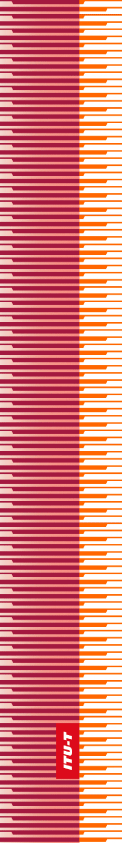 Международный союз электросвязиМеждународный союз электросвязиМеждународный союз электросвязиМСЭ-ТСЕКТОР СТАНДАРТИЗАЦИИ
ЭЛЕКТРОСВЯЗИ МСЭСЕКТОР СТАНДАРТИЗАЦИИ
ЭЛЕКТРОСВЯЗИ МСЭВСЕМИРНАЯ АССАМБЛЕЯ ПО СТАНДАРТИЗАЦИИ ЭЛЕКТРОСВЯЗИ 
Дубай, 20–29 ноября 2012 годаВСЕМИРНАЯ АССАМБЛЕЯ ПО СТАНДАРТИЗАЦИИ ЭЛЕКТРОСВЯЗИ 
Дубай, 20–29 ноября 2012 годаВСЕМИРНАЯ АССАМБЛЕЯ ПО СТАНДАРТИЗАЦИИ ЭЛЕКТРОСВЯЗИ 
Дубай, 20–29 ноября 2012 годаВСЕМИРНАЯ АССАМБЛЕЯ ПО СТАНДАРТИЗАЦИИ ЭЛЕКТРОСВЯЗИ 
Дубай, 20–29 ноября 2012 годаРезолюция 29 – Альтернативные процедуры вызова в международных сетях электросвязиРезолюция 29 – Альтернативные процедуры вызова в международных сетях электросвязиРезолюция 29 – Альтернативные процедуры вызова в международных сетях электросвязиРезолюция 29 – Альтернативные процедуры вызова в международных сетях электросвязи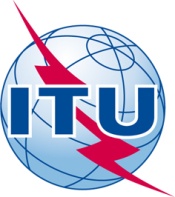 Страна Х (место нахождения 
пользователя услуг обратного вызова)Страна Y (место нахождения 
поставщика услуг обратного вызова)Как правило, желателен согласованный и разумный подход.Как правило, желателен согласованный и разумный подход.Администрация Х, желающая ограничить или запретить использование обратного вызова, должна четко определить свою стратегическую позицию.Администрация Х должна обнародовать позицию своей страны.Администрация Y должна довести эту информацию до сведения эксплуатационных организаций, уполномоченных Государствами-Членами, и поставщиков услуг обратного вызова на своей территории, используя для этого все официально имеющиеся средства.Администрация Х должна информировать работающие на ее территории эксплуатационные организации, уполномоченные Государствами-Членами, о своей стратегической позиции, а эти эксплуатационные организации, уполномоченные Государствами-Членами, должны принять меры для обеспечения того, чтобы их международные эксплуатационные соглашения соответствовали этой позиции.Эксплуатационные организации, уполномоченные Государствами-Членами, в стране Y должны сотрудничать при рассмотрении любых необходимых изменений международных эксплуатационных соглашений.Страна Х (место нахождения 
пользователя услуг обратного вызова)Страна Y (место нахождения 
поставщика услуг обратного вызова)Администрация Y и/или эксплуатационные организации, уполномоченные Государствами-Членами, в стране Y должны стремиться обеспечить, чтобы поставщики услуг обратного вызова, организующие работу на их территории, знали о том, что:а)	услуги обратного вызова не должны предоставляться в стране, где они явно запрещены; иb)	схема предоставления услуг обратного вызова должна быть такого типа, который не ухудшает качество и характеристики работы международной сети КТСОП.Администрация Х должна принять все необходимые меры в рамках своей юрисдикции и сферы ответственности для прекращения предоставления и/или использования услуг обратного вызова на своей территории, если обратный вызов:а)	запрещен; и/илиb)	оказывает негативное влияние на работу сети.Эксплуатационные организации, уполномоченные Государствами-Членами, в стране Х должны сотрудничать в ходе реализации таких мер.Администрация Y и эксплуатационные организации, уполномоченные Государствами-Членами, в стране Y должны принять все возможные меры для прекращения работы на своей территории поставщиков услуг обратного вызова, предлагающих такие услуги:а)	в других странах, где обратный вызов запрещен; и/илиb)	которые оказывают негативное влияние на работу соответствующих сетей.ПРИМЕЧАНИЕ.  Для отношений между странами, которые считают обратный вызов "международной услугой электросвязи", как это определено в Регламенте международной электросвязи, требуется заключение заинтересованными эксплуатационными организациями, уполномоченными Государствами-Членами, двусторонних эксплуатационных соглашений, касающихся условий работы системы обратного вызова.ПРИМЕЧАНИЕ.  Для отношений между странами, которые считают обратный вызов "международной услугой электросвязи", как это определено в Регламенте международной электросвязи, требуется заключение заинтересованными эксплуатационными организациями, уполномоченными Государствами-Членами, двусторонних эксплуатационных соглашений, касающихся условий работы системы обратного вызова.